РЕШЕНИЕРассмотрев проект Решения о внесении изменений
в Решение Городской Думы Петропавловск-Камчатского
городского округа от 31.10.2013 № 144-нд «О порядке и условиях присвоения звания «Почетный гражданин города Петропавловска-Камчатского», внесенный Председателем Городской Думы Петропавловск-Камчатского городского округа Монаховой Г.В., в соответствии со статьей 4 Устава Петропавловск-Камчатского городского округа, статьей 2 Решения Городской Думы Петропавловск-Камчатского городского округа от 31.10.2013 № 145-нд «О наградах и почетных званиях Петропавловск-Камчатского городского округа» Городская Дума Петропавловск-Камчатского городского округаРЕШИЛА:1. Принять Решение о внесении изменений в Решение
Городской Думы Петропавловск-Камчатского городского округа
от 31.10.2013 № 144-нд «О порядке и условиях присвоения звания «Почетный гражданин города Петропавловска-Камчатского».2. Направить принятое Решение Главе Петропавловск-Камчатского городского округа для подписания и обнародования.РЕШЕНИЕот 31.10.2018 № 113-ндО внесении изменений в Решение Городской Думы Петропавловск-Камчатского городского округа от 31.10.2013 № 144-нд 
«О порядке  и  условиях присвоения  звания «Почетный гражданин города Петропавловска-Камчатского»Принято Городской Думой Петропавловск-Камчатского городского округа(решение от 31.10.2018 № 293-р)В статье 1:1) абзац второй части 3 изложить в следующей редакции:«Ежегодно звание «Почетный гражданин города Петропавловска-Камчатского» может быть присвоено только одному гражданину при жизни и одному посмертно.»;2) в части 4 слова «может быть присвоено» заменить словами «присваивается», слова «в канун» заменить словом «до».2. Абзац четвертый части 10 статьи 2 изложить в следующей редакции:«Решение о лишении звания «Почетный гражданин города Петропавловска-Камчатского» принимается Городской Думой на основании заключения Комиссии.».3. Настоящее Решение вступает в силу после дня его официального опубликования.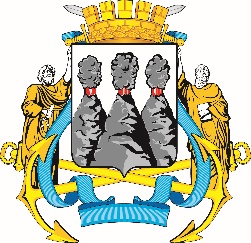 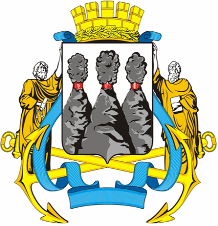 ГОРОДСКАЯ ДУМАПЕТРОПАВЛОВСК-КАМЧАТСКОГО ГОРОДСКОГО ОКРУГАот 31.10.2018 № 293-р14-я сессияг.Петропавловск-КамчатскийО принятии Решения о внесении изменений в Решение Городской Думы Петропавловск-Камчатского городского округа от 31.10.2013 № 144-нд                     «О порядке и условиях присвоения  звания «Почетный гражданин города Петропавловска-Камчатского»Председатель Городской Думы Петропавловск-Камчатского городского округаГ.В. Монахова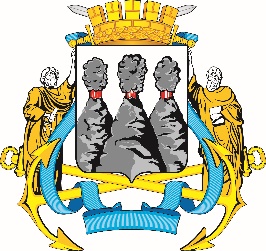 ГОРОДСКАЯ ДУМАПЕТРОПАВЛОВСК-КАМЧАТСКОГО ГОРОДСКОГО ОКРУГАГлава 
Петропавловск-Камчатского 
городского округа    В.Ю. Иваненко